П О С Т А Н О В Л Е Н И Е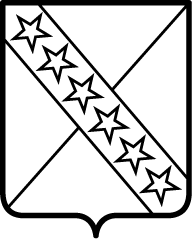 АДМИНИСТРАЦИИ  ПРИАЗОВСКОГО СЕЛЬСКОГО ПОСЕЛЕНИЯПРИМОРСКО-АТАРСКОГО РАЙОНА              от  08 июня 2022  года                                                                                     № 70станица ПриазовскаяОб утверждении Порядка сообщения представителю нанимателя (работодателю) муниципальным служащим администрации Приазовского сельского поселения Приморско-Ахтарского района о прекращении гражданства Российской Федерации, о приобретении гражданства (подданства) иностранного государства и рассмотрения такого сообщенияВ соответствии с Федеральным законом от 30.04.2021 № 116-ФЗ                    «О внесении изменений в отдельные законодательные акты Российской Федерации», Федеральным законом от 02.03.2007 № 25-ФЗ «О муниципальной службе в Российской Федерации», Законом Краснодарского края  от 08.07.2007 № 1244-КЗ «О муниципальной службе в Краснодарском крае», руководствуясь  Уставом Приазовского сельского поселения Приморско-Ахтарского района, администрация Приазовского сельского поселения Приморско-Ахтарского района п о с т а н о в л я е т:1. Утвердить Порядок сообщения представителю нанимателя (работодателю) муниципальным служащим администрации Приазовского сельского поселения Приморско-Ахтарского района о прекращении гражданства Российской Федерации, о приобретении гражданства (подданства) иностранного государства и рассмотрения такого сообщения согласно приложению к настоящему постановлению.2. Разместить настоящее постановление на официальном сайте администрации Приазовского сельского поселения Приморско-Ахтарского района  в информационно-телекоммуникационной сети «Интернет».3.  Контроль за выполнением настоящего постановления оставляю за собой.4. Постановление вступает в силу со дня его официального обнародования.Глава Приазовского сельского поселенияПриморско-Ахтарского района					          Н.В.Балаклеец                                                                        ПРИЛОЖЕНИЕ                                                                        УТВЕРЖДЕНО                                                                        постановлением администрации                                                                         Приазовского сельского поселения                                                                         Приморско-Ахтарского района                                                                        от 08.06.2022  года  № 70Порядоксообщения представителю нанимателя (работодателю) муниципальным служащим администрации Приазовского сельского поселения Приморско-Ахтарского района о прекращении гражданства Российской Федерации, о приобретении гражданства (подданства) иностранного государства и рассмотрения такого сообщения1. Настоящий Порядок разработан в соответствии с пунктами 9 и 9.1 части 1 статьи 12 Федерального закона Российской Федерации от 02.03.2007 № 25-ФЗ «О муниципальной службе в Российской Федерации» и определяет процедуру сообщения представителю нанимателя (работодателю) муниципальным служащим администрации Приазовского сельского поселения Приморско-Ахтарского района (далее - муниципальный служащий):о прекращении гражданства Российской Федерации либо гражданства (подданства) иностранного государства - участника международного договора Российской Федерации, в соответствии с которым иностранный гражданин имеет право находиться на муниципальной службе (далее - прекращение гражданства);о приобретении гражданства (подданства) иностранного государства либо получении вида на жительство или иного документа, подтверждающего право на постоянное проживание гражданина на территории иностранного государства (далее - приобретение гражданства) и рассмотрения такого сообщения. 2. Муниципальный служащий обязан сообщить представителю нанимателя (работодателю) о прекращении гражданства (о приобретении гражданства) в день, когда муниципальному служащему стало известно об этом, но не позднее пяти рабочих дней со дня прекращения гражданства (со дня приобретения гражданства) в письменном виде по форме согласно приложению 1 к настоящему Порядку (далее - сообщение).3. В случае если о прекращении гражданства (о приобретении гражданства) муниципальному служащему стало известно в период нахождения муниципального служащего в отпуске либо в период его временной нетрудоспособности, допускается незамедлительное направление сообщения представителю нанимателя (работодателю) посредством факсимильной, электронной связи с последующим направлением сообщения в соответствии с настоящим Порядком представителю нанимателя (работодателю) в течение первого рабочего дня после окончания отпуска или периода временной нетрудоспособности соответственно.4. В сообщении указываются:- фамилия, имя, отчество (последнее - при наличии) муниципального служащего, направившего сообщение, замещаемая им должность муниципальной службы; - наименование государства, в котором прекращено гражданство (подданство) (Российской Федерации либо иностранного государства - участника международного договора, в соответствии с которым иностранный гражданин имеет право находиться на муниципальной службе), дата прекращения гражданства - в случае прекращения гражданства (подданства);- наименование иностранного государства, в котором приобретено гражданство (подданство) либо получен вид на жительство или иной документ, подтверждающий право на постоянное проживание гражданина на территории иностранного государства, дата приобретения иностранного гражданства (подданства) либо права на постоянное проживание гражданина на территории иностранного государства - в случае приобретения иностранного гражданства (подданства) либо получения вида на жительство или иного документа, подтверждающего право на постоянное проживание гражданина на территории иностранного государства;- дата составления сообщения и подпись муниципального служащего.К сообщению прилагаются подтверждающие документы (копии).5. Муниципальный служащий представляет сообщение в ответственному специалисту по кадровой работе администрации Приазовского сельского поселения Приморско-Ахтарского района (далее – ответственный специалист) для регистрации и подготовки мотивированного заключения.6. Сообщение подлежит регистрации в день его поступления ответственному специалисту в журнале регистрации, который ведется по форме согласно приложению 2 к настоящему Порядку (далее - журнал). В случае поступления сообщения ответственному специалисту в выходные или праздничные дни, оно подлежит регистрации в журнале в первый рабочий день, следующий за выходными или праздничными днями.7. В ходе предварительного рассмотрения сообщения ответственный специалист имеет право проводить собеседование с муниципальным служащим, направившим сообщение, получать от него в установленном порядке письменные пояснения по изложенным в сообщении обстоятельствам.По результатам предварительного рассмотрения сообщения подготавливается мотивированное заключение, которое подписывается ответственным специалистом либо лицом, исполняющим его обязанности в соответствии с правовым актом администрации Приазовского сельского поселения Приморско-Ахтарского района.8. Мотивированное заключение, предусмотренное пунктом 7 настоящего Порядка, должно содержать:- информацию, изложенную в сообщении;- информацию, полученную от муниципального служащего, направившего сообщение;- мотивированный вывод по результатам предварительного рассмотрения сообщения о наличии либо отсутствии выявленных при рассмотрении нарушений требований Федерального закона от 02.03.2007 № 25-ФЗ «О муниципальной службе в Российской Федерации» при прохождении муниципальной службы и предложение для принятия решения в соответствии с законодательством Российской Федерации.9. Сообщение, подтверждающие документы (копии), мотивированное заключение и материалы, полученные в ходе предварительного рассмотрения сообщения, в течение трех рабочих дней со дня регистрации сообщения направляются ответственным специалистом главе Приазовского сельского поселения Приморско-Ахтарского района или лицу, исполняющему его обязанности, для принятия решения (далее – глава Приазовского сельского поселения Приморско-Ахтарского района). 10. Глава Приазовского сельского поселения Приморско-Ахтарского района не позднее 7 рабочих дней со дня регистрации сообщения принимает решение об освобождении от замещаемой должности муниципальной службы и увольнении муниципального служащего в соответствии с законодательством Российской Федерации, если иное не предусмотрено законодательством Российской Федерации. 11. Сообщение с резолюцией главы Приазовского сельского поселения Приморско-Ахтарского района, подтверждающие документы (копии), мотивированное заключение и материалы, полученные в ходе предварительного рассмотрения сообщения, направляются в ответственному специалисту в течение одного рабочего дня со дня принятия решения главой Приазовского сельского поселения Приморско-Ахтарского района для реализации в соответствии с трудовым законодательством и законодательством о муниципальной службе.Сведения о принятом решении, предусмотренном пунктом 10 настоящего Порядка, с указанием даты решения ответственным специалистом записываются в Журнал в течение двух рабочих дней со дня принятия решения. 12. Копия сообщения с резолюцией главы Приазовского сельского поселения Приморско-Ахтарского района выдается муниципальному служащему, направившему сообщение, в течение двух рабочих дней со дня принятия главой Приазовского сельского поселения Приморско-Ахтарского района решения, указанного в пункте 10 настоящего Порядка, лично ответственным специалистом под подпись.13. Трудовой договор расторгается, муниципальный служащий освобождается от замещаемой должности муниципальной службы и увольняется с муниципальной службы в день поступления ответственному специалисту сообщения с соответствующей резолюцией главы Приазовского сельского поселения Приморско-Ахтарского района.14. Сообщение с резолюцией главы Приазовского сельского поселения Приморско-Ахтарского района, подтверждающие документы (копии), мотивированное заключение и материалы, полученные в ходе предварительного рассмотрения сообщения, приобщаются к личному делу муниципального служащего.Ведущий специалист администрации Приазовского сельского поселенияПриморско-Ахтарского района                                                           Н.Д.Вовянко                                                                Приложение № 1к ПорядкуГлаве Приазовского сельского поселенияПриморско-Ахтарского района___________________________________от _________________________________ф.и.о., должностьСообщениемуниципального служащего администрацииПриазовского сельского поселения Приморско-Ахтарского района о прекращениигражданства Российской Федерации, о приобретениигражданства (подданства) иностранного государстваЯ, ____________________________________________________________________________,(Ф.И.О.)замещающий  должность  муниципальной  службы в администрации Приазовского сельского поселения Приморско-Ахтарского района__________________________________________________________________________________________________________________________,(наименование замещаемой должности)Сообщаю: _____________________________________________________________________________________________________________________________________________________(указать:-  о  прекращении  гражданства  Российской  Федерации  либо гражданства(подданства)  иностранного  государства - участника международного договораРоссийской  Федерации, в соответствии с которым иностранный гражданин имеетправо находиться на муниципальной службе; дата прекращения гражданства;- о приобретении гражданства (подданства) иностранного государства либополучении  вида на жительство или иного документа, подтверждающего право напостоянное  проживание  гражданина  на территории иностранного государства;дата приобретения гражданства.Достоверность сведений, изложенных в настоящем сообщении, подтверждаю.К  сообщению  прилагаю  следующие документы, подтверждающие прекращениегражданства   Российской  Федерации/приобретение  гражданства  (подданства)иностранного государства.1. ___________________________________________________________________;«____» ___________ 20__ г.   __________________________________________(подпись) (расшифровка подписи)Ведущий специалист администрации Приазовского сельского поселенияПриморско-Ахтарского района                                                           Н.Д.Вовянко                                                                   Приложение № 2 к ПорядкуФОРМАТИТУЛЬНЫЙ ЛИСТЖУРНАЛА РЕГИСТРАЦИИ СООБЩЕНИЯ ПРЕДСТАВИТЕЛЮ НАНИМАТЕЛЯ (РАБОТОДАТЕЛЮ) МУНИЦИПАЛЬНЫМ СЛУЖАЩИМ АДМИНИСТРАЦИИ ПРИАЗОВСКОГО СЕЛЬСКОГО ПОСЕЛЕНИЯ ПРИМОРСКО- АХТАРСКОГО РАЙОНА  «О ПРЕКРАЩЕНИИ ГРАЖДАНСТВА РОССИЙСКОЙ ФЕДЕРАЦИИ, О ПРИОБРЕТЕНИИ ГРАЖДАНСТВА(ПОДДАНСТВА) ИНОСТРАННОГО ГОСУДАРСТВА»Журналрегистрации сообщений представителю нанимателя (работодателю)муниципальным служащим администрации Приазовского сельского поселения Приморско-Ахтарского района о прекращении гражданстваРоссийской Федерации, о приобретении гражданства(подданства) иностранного государстваНачат ______________.Окончен ____________.II. Содержание журналарегистрации сообщений представителю нанимателя (работодателю) муниципальным служащим администрацииПриазовского сельского поселения Приморско-Ахтарского районао прекращении гражданства Российской Федерации, о приобретениигражданства (подданства) иностранного государстваВедущий специалист администрации Приазовского сельского поселенияПриморско-Ахтарского района                                                           Н.Д.Вовянко№Дата регистрации сообщенияФамилия, инициалы, должность лица, подавшего сообщениеФамилия, инициалы, должность лица, принявшего сообщениеПодпись лица, принявшего сообщениеПринятое решение по результатам рассмотрения сообщения123456